Korespondensi BMJ Case reports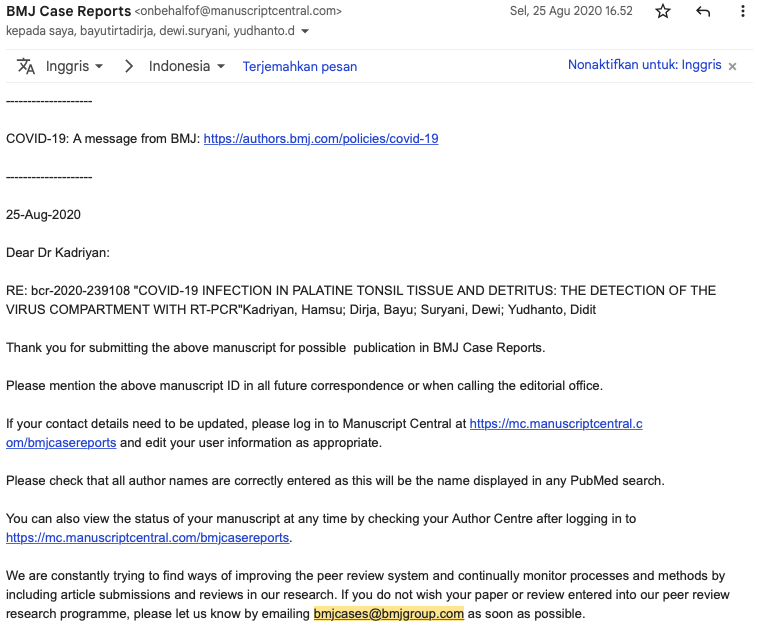 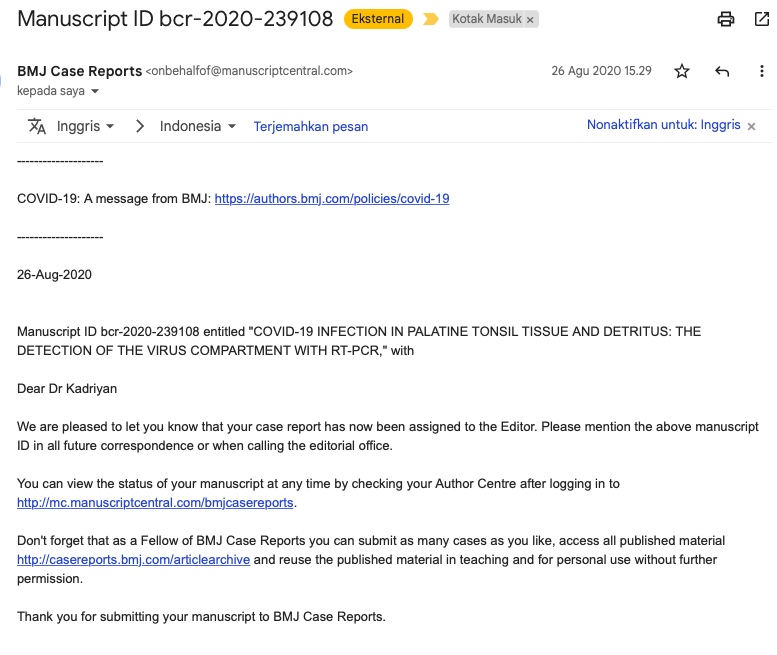 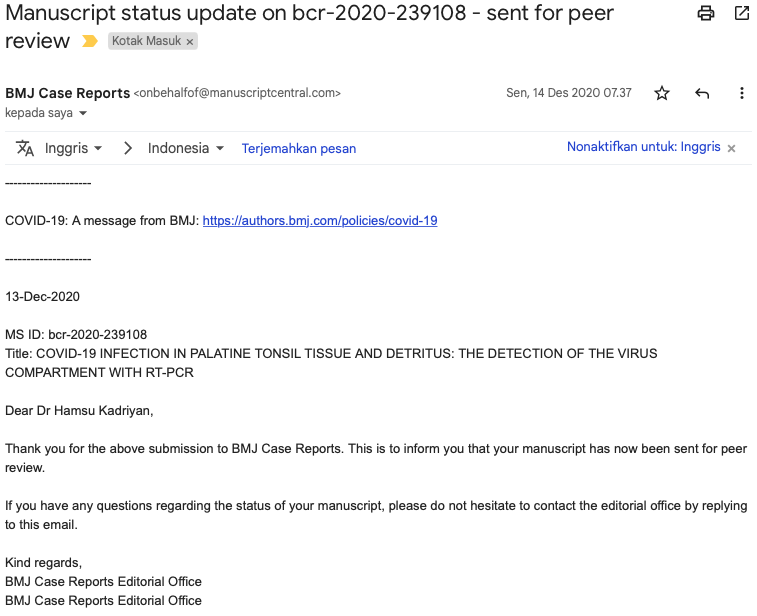 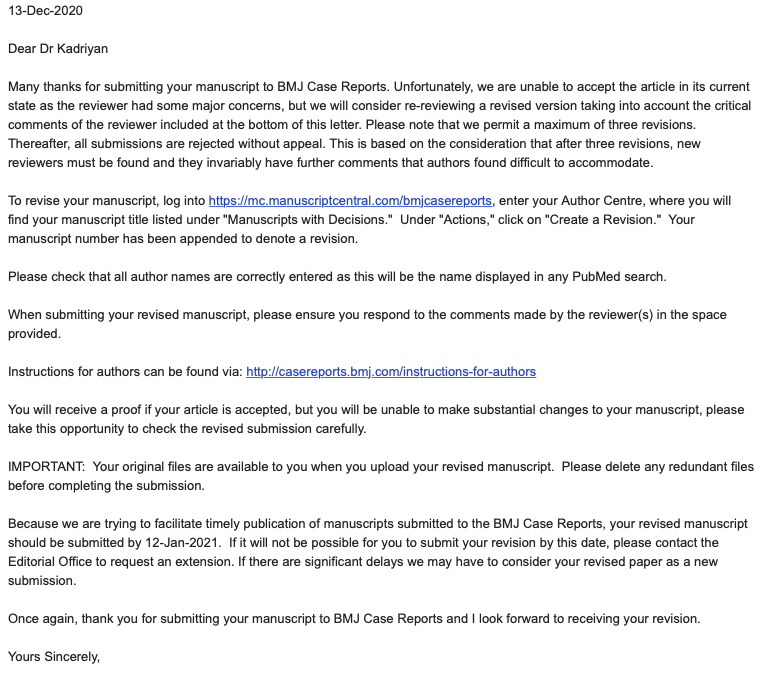 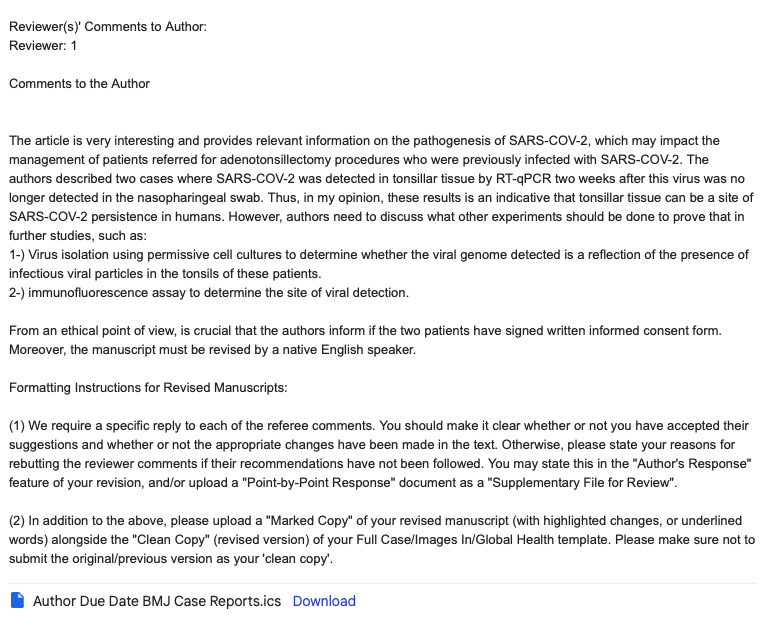 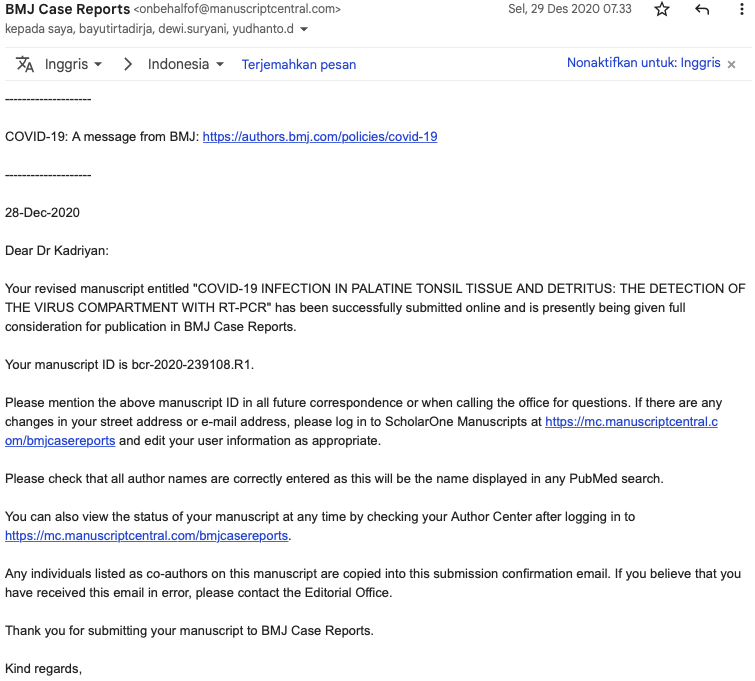 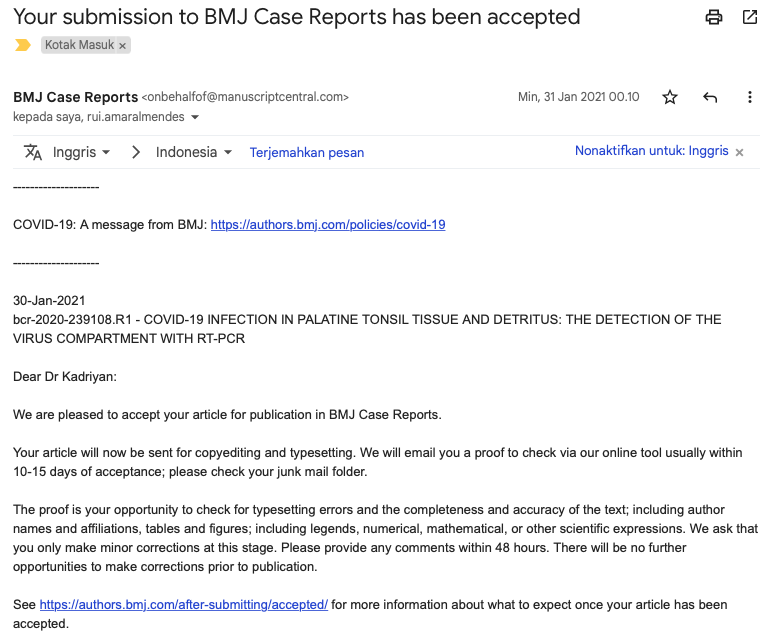 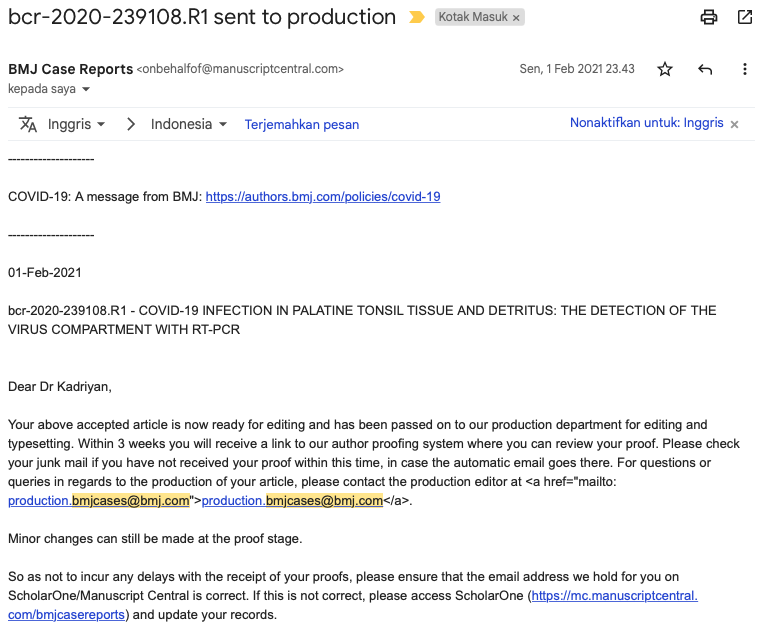 